SALES PIPELINE ANALYSIS TEMPLATE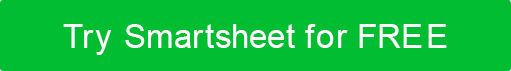 QUARTER ONEOPPORTUNITYOPPORTUNITYOPPORTUNITYECONOMICSECONOMICSECONOMICSECONOMICSPIPELINE DATAPIPELINE DATAPIPELINE DATADEAL NAMECONTACT PERSONSALES REPRESENTATIVEDEAL SIZEWIN PROBABILITYDEAL STAGEPROJECTED CLOSING DATEPROJECTED CLOSING DATENEXT ACTIONNOTES$                                            0%CompleteMM/DD/YYMM/DD/YY$                                            0%Complete$                                            0%Complete$                                            0%Complete$                                            Complete$                                            Overdue$                                            In Progress$                                            In Progress$                                            In Progress$                                            On Hold$                                            Not Started$                                            Not StartedQUARTER ONE TOTALQUARTER ONE TOTALQUARTER ONE TOTAL$                                STATUSNot StartedIn ProgressCompleteOverdueOn HoldQUARTER TWOOPPORTUNITYOPPORTUNITYOPPORTUNITYECONOMICSECONOMICSECONOMICSECONOMICSPIPELINE DATAPIPELINE DATAPIPELINE DATADEAL NAMECONTACT PERSONSALES REPRESENTATIVEDEAL SIZEWIN PROBABILITYDEAL STAGEPROJECTED CLOSING DATEPROJECTED CLOSING DATENEXT ACTIONNOTES$                                            0%CompleteMM/DD/YYMM/DD/YY$                                            0%Complete$                                            0%Complete$                                            0%Complete$                                            Complete$                                            Overdue$                                            In Progress$                                            In Progress$                                            In Progress$                                            On Hold$                                            Not Started$                                            Not StartedQUARTER TWO TOTALQUARTER TWO TOTALQUARTER TWO TOTAL$                                STATUSNot StartedIn ProgressCompleteOverdueOn HoldQUARTER THREEOPPORTUNITYOPPORTUNITYOPPORTUNITYECONOMICSECONOMICSECONOMICSECONOMICSPIPELINE DATAPIPELINE DATAPIPELINE DATADEAL NAMECONTACT PERSONSALES REPRESENTATIVEDEAL SIZEWIN PROBABILITYDEAL STAGEPROJECTED CLOSING DATEPROJECTED CLOSING DATENEXT ACTIONNOTES$                                            0%CompleteMM/DD/YYMM/DD/YY$                                            0%Complete$                                            0%Complete$                                            0%Complete$                                            Complete$                                            Overdue$                                            In Progress$                                            In Progress$                                            In Progress$                                            On Hold$                                            Not Started$                                            Not StartedQUARTER THREE TOTALQUARTER THREE TOTALQUARTER THREE TOTAL$                                STATUSNot StartedIn ProgressCompleteOverdueOn HoldQUARTER FOUROPPORTUNITYOPPORTUNITYOPPORTUNITYECONOMICSECONOMICSECONOMICSECONOMICSPIPELINE DATAPIPELINE DATAPIPELINE DATADEAL NAMECONTACT PERSONSALES REPRESENTATIVEDEAL SIZEWIN PROBABILITYDEAL STAGEPROJECTED CLOSING DATEPROJECTED CLOSING DATENEXT ACTIONNOTES$                                            0%CompleteMM/DD/YYMM/DD/YY$                                            0%Complete$                                            0%Complete$                                            0%Complete$                                            Complete$                                            Overdue$                                            In Progress$                                            In Progress$                                            In Progress$                                            On Hold$                                            Not Started$                                            Not StartedQUARTER FOUR TOTALQUARTER FOUR TOTALQUARTER FOUR TOTAL$                                STATUSNot StartedIn ProgressCompleteOverdueOn HoldDISCLAIMERAny articles, templates, or information provided by Smartsheet on the website are for reference only. While we strive to keep the information up to date and correct, we make no representations or warranties of any kind, express or implied, about the completeness, accuracy, reliability, suitability, or availability with respect to the website or the information, articles, templates, or related graphics contained on the website. Any reliance you place on such information is therefore strictly at your own risk.